Notizen zum Erklärvideo | 908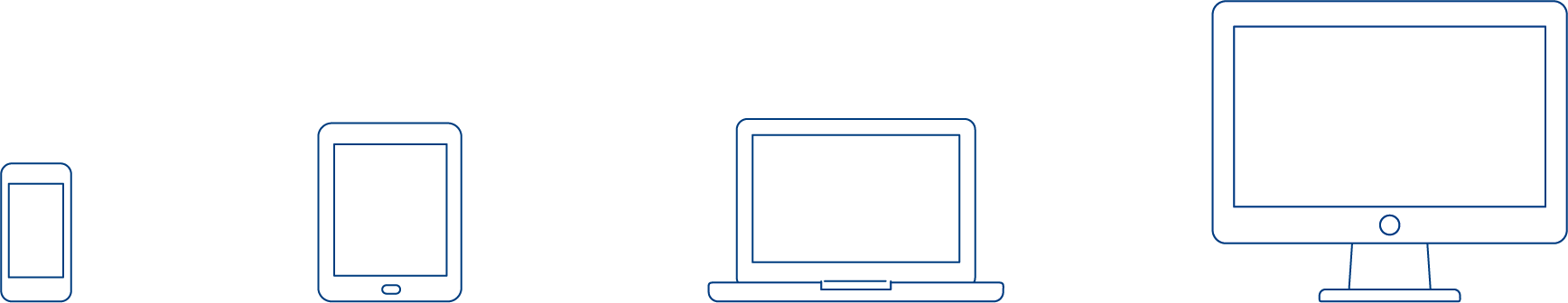  Einführungsdokument für 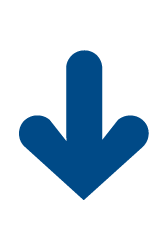 berufsbildung.chDiese Notiz enthält den vollständigen, gesprochenen Text zum Erklärvideo "Was bietet das Portal der Berufsbildung?". Das Manuskript dient als eigenständiges Dokument für das Navigieren auf der Website berufsbildung.ch. Es kann zusätzlich mit persönlichen Notizen ergänzt werden und dient damit als Gedankenstütze.Was bietet das Portal der Berufsbildung?BERUFSBILDUNG.CH > STARTSEITE. Der Bereich Medien Berufsbildung des SDBB realisiert Informations- und Arbeitsinstrumente für die Berufsbildungspraxis im dualen System. Dies geschieht im Auftrag der Kantone und in Zusammen-arbeit mit dem Bund, in der Regel mit dem Staatssekretariat für Bildung, Forschung und Innovation SBFI sowie mit weiteren Fachstellen.Meine Notizen: THEMEN.							Hier überblicken Sie sämtliche Inhalte, die das Berufsbildungsportal bietet. Dieses Portal der Kantone enthält umfassende Informationen rund um die Berufsbildung in der Schweiz über das Berufsbildungs-System als Ganzes aber auch über wichtige Einzelaspekte.Meine Notizen: LEXIKON. Das Lexikon ist das Referenzwerk für die Begriffswelt der Berufsbildung. Es enthält 231 Stichwörter, die in kurzen und informativen Texten beschrieben werden. Zielgruppen sind Fachleute der Berufsbildung, Lernende, Berufsbildner/innen in Lehrbetrieben und Berufsfachschulen sowie Berufsberater/innen.Zum Lexikon können Sie ein spezielles Erklärvideo anschauen. Meine Notizen: NEWS.Unter News findet Sie die Neuheiten des Portals und einen direkten Link zum Newsletter Panorama. Der Newsletter erscheint 14-täglich, kann kostenlos abonniert werden und enthält umfassend und kurzfristig alles, was man über die Berufsbildung wissen muss. In den Berufsbildungsämtern sollten alle den Newsletter als massgebliche Informationsquelle abonnieren.Rechte Spalte:Auf jeder Seite findet man im Infokasten verwandte Themen, Links und andere Informationen.Meine Notizen: INFOCORNER.Hier finden Sie zu den meisten Themen des Portals Unterlagen (Texte, hochaufgelöste Fotos, Grafiken, PowerPoint-Präsentationen usw.), die Sie für Publikationen, Presseberichte oder Vorträge übernehmen und frei verwenden können. Im Infocorner findet man Hintergrundinformationen und Bildmaterial zu jedem einzelnen Produkt. Insbesondere die Mitteilungen, die alle wesentlichen inhaltlichen und verlegerischen Angaben zu den einzelnen Produkten und Dienstleistungen enthalten.Im Infocorner findet man weiter auch die Grafik über die verschiedenen Dienstleistungen, die im Portal präsentiert werden. Die einzelnen Produkte sind aufeinander abgestimmt und ergänzen sich wechselseitig.Meine Notizen: SHOP.Verschiedene Online-Angebote stehen auch in gedruckter Form zur Verfügung. Der Shop gibt eine Übersicht über alle Produkte, diese können hier bestellt werden.Meine Notizen: Das Einführungsdokument zum Portal berufsbildung.ch umfasst vier Teile. Sehen Sie sich die drei weiteren Videos an.EV 2	Die Themen auf dem Berufsbildungsportal berufsbildung.chEV 3 	Lexikon der BerufsbildungEV 4 	Dokumentation BerufsbildungDas SDBB ist eine Institution der EDK. Es arbeitet im Auftrag der Kantone und in Zusammenarbeit mit den Partnern der Berufsbildung. Mehr Informationen über das SDBB unter www.sdbb.ch.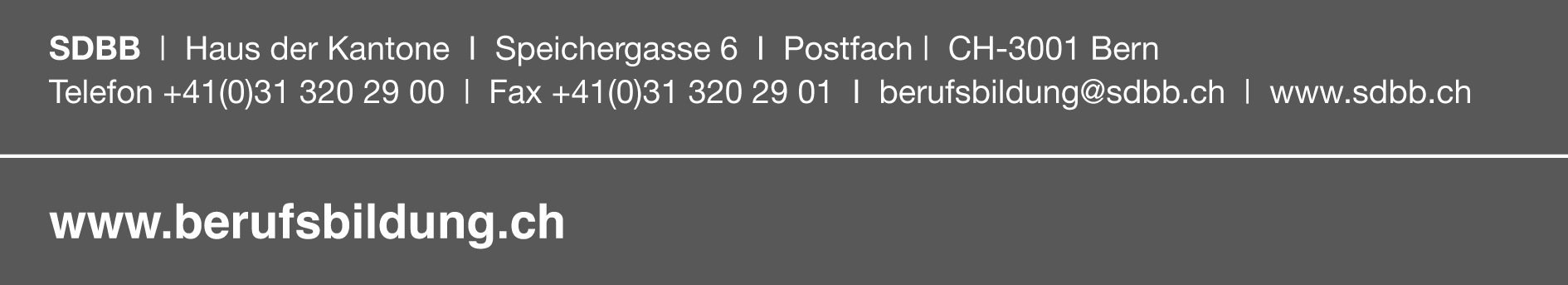 